Name: _______________________Pythagorean Theorem1. Draw the following accurately: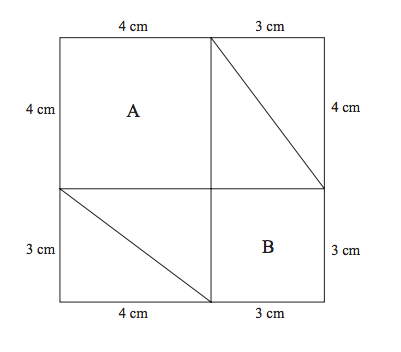 2. Cut out each triangle.3. Rearrange the triangles into this square, and check that C, which should be empty, is a square.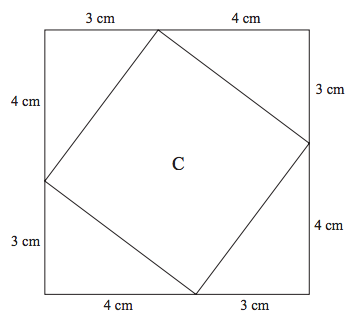 4. What is the total area of A and B?5. What is the area of C?6. Why is the area of A + area of B = area of C?7. What is the length of the Hypotenuse? How did you know?8. Follow steps 1 – 7 again with this square: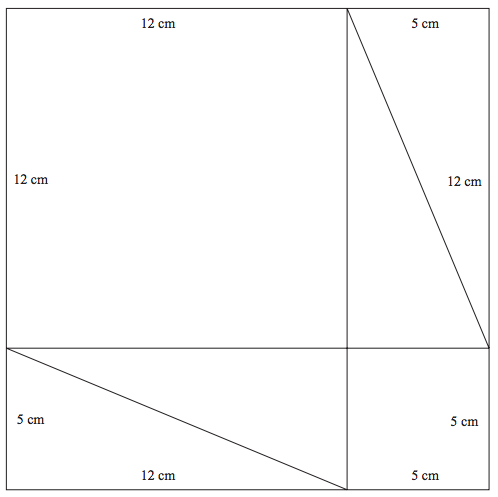 9. Do you notice a pattern? 		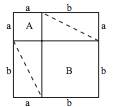 Hint: Homework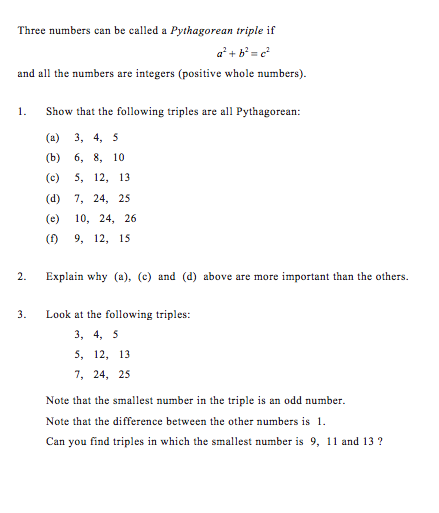 